Здравствуйте!Тема: ВНУТРИТОНАЛЬНЫЙ ХРОМАТИЗМПроходящий ХроматизмХроматизмВнутритональный хроматизм включает:проходящие хроматические звуки;вспомогательные хроматические звуки;хроматические звуки, взятые или покинутые скачком;ладовую альтерацию.Проходящими называются хроматические звуки, появляющиеся между соседними основными (диатоническими) ступенями лада, расстояние между которыми составляет один тон.Например: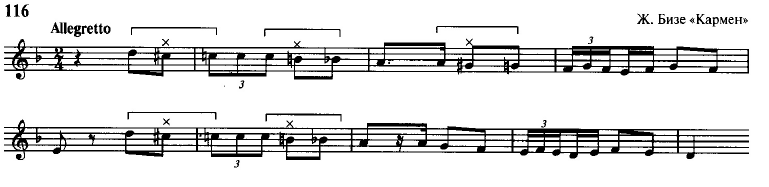 УПРАЖНЕНИЕЗаполните проходящими хроматическими звуками пропуски в следующей мелодии: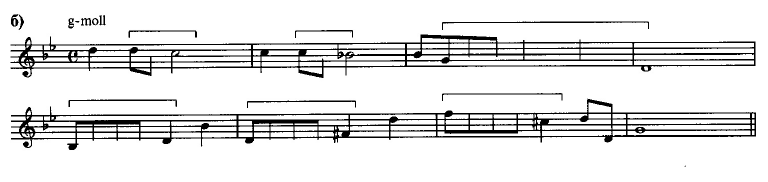 ВСПОМОГАТЕЛЬНЫЙ ХРОМАТИЗМВспомогательным называется хроматический звук, появляющийся между диатоническим звуком и его повторением.Например: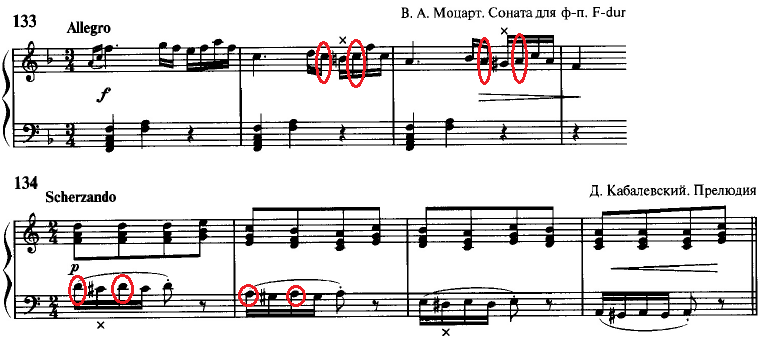 УПРАЖНЕНИЯПостройте и спойте последовательность ступеней в заданных тональностях: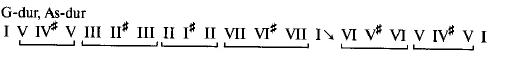 Перепишите в тетрадь нотный отрывок. Отметьте проходящие и вспомогательные хроматические звуки.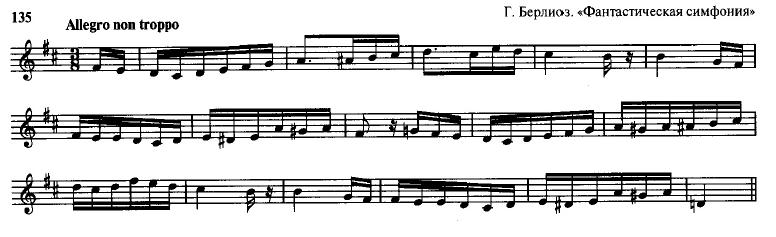 Желаю успехов! ВнутритональныйМодулирующий